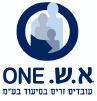 List Of Holidays For Moldova Workers 2018חגים של העובדים ממולדובהList Of Holidays For Moldova Workers 2018חגים של העובדים ממולדובהList Of Holidays For Moldova Workers 2018חגים של העובדים ממולדובהList Of Holidays For Moldova Workers 2018חגים של העובדים ממולדובהList Of Holidays For Moldova Workers 2018חגים של העובדים ממולדובהחתימת העובד   Worker sign חתימת העובד   Worker sign חתימת העובד   Worker sign DateHoliday01.01New Year's Day 07-08 .01(2)Orthodox Christmas 08.03International Women's Day 08.04Orthodox Easter09.04Orthodox Easter Monday1.05Labour day09.05Victory and Commemoration Day 27.08Independence Day 31.08Limba Noastra (National Language Day) 25.12Christmas day31.12New years eveהעובד יבחר 9 ימי חג על פי דתו כל יום חג בן 24  שעות.The worker can choose 9 holidays according to his religious.Every exit for a holiday is of 24 hours.העובד יבחר 9 ימי חג על פי דתו כל יום חג בן 24  שעות.The worker can choose 9 holidays according to his religious.Every exit for a holiday is of 24 hours.העובד יבחר 9 ימי חג על פי דתו כל יום חג בן 24  שעות.The worker can choose 9 holidays according to his religious.Every exit for a holiday is of 24 hours.העובד יבחר 9 ימי חג על פי דתו כל יום חג בן 24  שעות.The worker can choose 9 holidays according to his religious.Every exit for a holiday is of 24 hours.העובד יבחר 9 ימי חג על פי דתו כל יום חג בן 24  שעות.The worker can choose 9 holidays according to his religious.Every exit for a holiday is of 24 hours.HAPPY  HOLIDAYSHAPPY  HOLIDAYSHAPPY  HOLIDAYSHAPPY  HOLIDAYSHAPPY  HOLIDAYS